О внесении изменений в  решения Совета сельского поселения Новопетровский сельсовет муниципального района Кугарчинский район Республики Башкортостан от 02.09.2016 год № 47 «Об утверждении Положения об обеспечении условий для развития на территории сельского поселения Новопетровский сельсовет муниципального района Кугарчинский район Республики Башкортостан массовой физической культуры и спорта»     В соответствии с экспертным заключение государственным комитетом Республики Башкортостан по делам юстиции НГЗ RU 03053905201600033 от 14.06.2017 года , а также Конституцией Российской Федерации, Федеральным законом от 06.10.2003 года №131-ФЗ « Об общих принципах организации местного самоуправления в Российской федерации»,Федеральный закон  от 04.12.2007 года №329-ФЗ «О физической культуре  и спорте в Российской Федерации», Конституции Республики Башкортостан , Закон Республики Башкортостан от 24 ноября 2008 года №68-з « О  физической культуре и спорте в Республике Башкортостан ,Устава сельского поселения Новопетровский сельсовет Совет сельского поселения муниципального района Кугарчинский район Республики Башкортостан  
                                    Р Е Ш И Л:1.Внести следующее изменения :-исключить из Положения подпункты «д» пункта 1.2 раздела 1 и подпункт «ё» пункта 2.1 раздела 2.2. исключить из Положения абзац  2 пункт 4.1 и 4.2 раздела  4.Глава сельского поселения                                       Х.А.Аллабердин.БАШ6ОРТОСТАН  РЕСПУБЛИКА№ЫК9г1рсен районы муниципаль районыны5 Новопетровка ауыл Советы ауыл бил1м13е Советы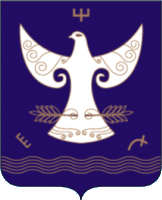 РЕСПУБЛИКА  БАШКОРТОСТАНСовет сельского поселения    Новопетровский  сельсовет муниципального района Кугарчинский район РЕСПУБЛИКА  БАШКОРТОСТАНСовет сельского поселения    Новопетровский  сельсовет муниципального района Кугарчинский район 453332, (рге урам, 20, С1йет6ол,  тел. 8 (34789) 2-56-03453332, с.Саиткулово ул. Верхняя, 20,                                                тел. 8 (34789) 2-56-03453332, с.Саиткулово ул. Верхняя, 20,                                                тел. 8 (34789) 2-56-03                 :АРАР              «21»  июнь   2017 й                                 № 77                         :АРАР              «21»  июнь   2017 й                                 № 77                                            РЕШЕНИЕ«21»  июня   2017 г.                                    РЕШЕНИЕ«21»  июня   2017 г.